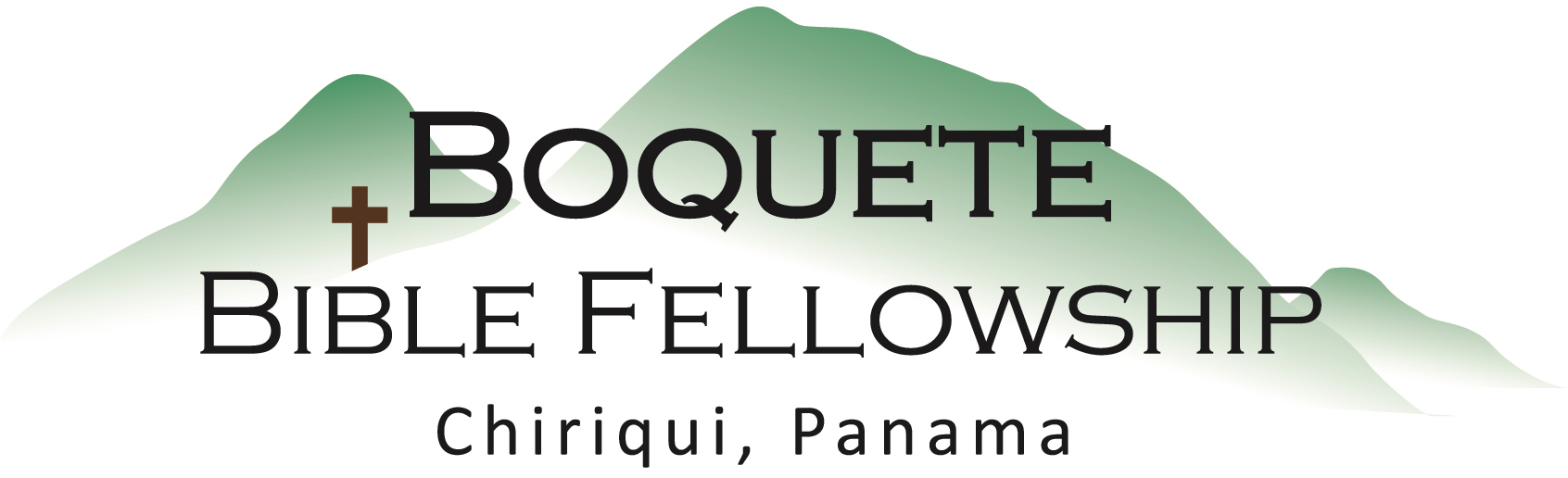 Y sabemos que para los que aman a Dios, todas las cosas cooperan para bien[a], esto es, para los que son llamados conforme a Su propósito. 29 Porque a los que de antemano conoció, también los predestinó a ser hechos conforme a la imagen de Su Hijo, para que Él sea el primogénito entre muchos hermanos. 30 A los que predestinó, a esos también llamó. A los que llamó, a esos también justificó. A los que justificó, a esos también glorificó. – Romanos 8:28-30Porque Dios nos escogió en Cristo antes de la fundación del mundo, para que fuéramos[a] santos y sin mancha delante de Él. En amor 5 nos predestinó[b] para adopción como hijos para sí mediante Jesucristo, conforme a la buena intención de Su voluntad, - Efesios 1:4-5El Espíritu mismo da testimonio a nuestro espíritu de que somos hijos de Dios. 17 Y si somos hijos, somos también herederos; herederos de Dios y coherederos con Cristo, si en verdad padecemos con Él a fin de que también seamos glorificados con Él. – Romanos 8:16-17Pon tu delicia en el Señor,
Y Él te dará las peticiones de tu corazón. Salmo 37:4Y no solo esto, sino que también nos gloriamos[a] en las tribulaciones, sabiendo que la tribulación produce paciencia[b]; 4 y la paciencia[c], carácter probado; y el carácter probado, esperanza. 5 Y la esperanza no desilusiona, porque el amor de Dios ha sido derramado en nuestros corazones por medio del Espíritu Santo que nos fue dado. Romanos 5:3-5Notas del Sermón: El Sufrimiento del Cristiano (Propósitos) – Parte 2El sufrimiento es el medio principal en la cual Dios nos forma a la imagen de Su Hijo.¿Sufrimos bien? ¿Se glorifica Dios en y a través de nuestro sufrimiento?La raíz del gozo verdadero¿Por qué es necesario el sufrimiento cristiano?